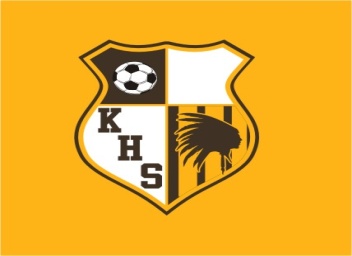 26TH ANNUAL KICKAPOOCHIEFS SHOOTOUT – POOL PLAYBROWN DIVISION 2016SEPTEMBER 22ND THURSDAY – GRASS5:00PM	KICKAPOO VS SMITH COTTON7:00PM	GLENDALE VS CATHOLICSEPTEMBER 23RD FRIDAY -- TURF5:00PM	SACRED HEART VS KICKAPOO7:00PM 	SMITH-COTTON VS JEFFERSON CITYSEPTEMBER 24TH SATURDAY11:30am	GRASS	SMITH COTTON vs SACRED HEART11:30am	TURF		JEFFERSON CITY VS KICKAPOO		4:45pm	TURF		 SACRED HEART vs JEFFERSON CITY